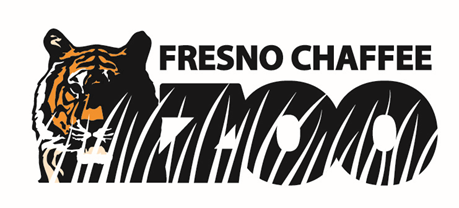 Contact: 							                		        For Immediate Release
Alisha Anderson 								 	                    February 1, 2019
Chief Marketing and Development Officer
559-498-5961 (office) 
559-999-7986 (cell) 
AAnderson@fresnochaffeezoo.orgFRESNO CHAFFEE ZOO WELCOMES MARKETING MANAGERFresno, CA – Fresno Chaffee Zoo officials are excited to welcome Marketing Manager Brandy Gamoning to the team.Gamoning comes to the Zoo with over 10 years of experience in marketing and public relations and has a bachelor’s degree in mass communications from University of California, Berkeley. She will oversee the Zoo’s advertising efforts, media relations, and marketing materials to further its mission in the local community and beyond.“We are so excited for Brandy to join our team,” said Scott Barton, CEO of Fresno Chaffee Zoo. “With her experience, Brandy will be a great representative to tell the many great stories about the animals and people that make up our world class zoo.”  "Fresno Chaffee Zoo inspires wonder of our natural world, provides an engaging learning environment, and creates a passion for conservation."# # #